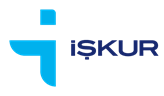              TOPLANTI TUTANAĞIToplantının KonusuToplantının KonusuToplantı Katılımcıları Toplantı Katılımcıları Toplantı Tarihi/SaatiToplantı Tarihi/SaatiKatılımcı 	Katılımcı 	Katılımcı	KatılımcıAd-Soyad	Ad-Soyad	Ad-Soyad	Ad-Soyadİmza	İmza	İmza	İmzaKatılımcı 	Katılımcı 	Katılımcı	KatılımcıAd-Soyad	Ad-Soyad	Ad-Soyad	Ad-Soyadİmza	İmza	İmza	İmzaKatılımcı 	Katılımcı 	Katılımcı	KatılımcıAd-Soyad	Ad-Soyad	Ad-Soyad	Ad-Soyadİmza	İmza	İmza	İmzaRapor Tarihi…/…/2018…/…/2018